Учебно-методическое обеспечение ДООПрограммно-методическое обеспечение
образовательного процессаПсихолого-педагогическая работа по освоению детьми образовательных областей обеспечивается использованием следующих программ, технологий и методических пособий:Основные учебно-методические материалы к программе1. Методические пособия:Управление в ДОО•        От рождения до школы. Основная образовательная программа дошкольного образования / Под ред. Н.Е. Вераксы, Т.С. Комаровой, М.А. Васильевой.•        Примерное комплексно-тематическое планирование к программе «От рождения до школы»: Младшая группа / Ред.-сост. В.А. Вилюнова.•        Примерное комплексно-тематическое планирование к программе «От рождения до школы»: Средняя группа / Ред.-сост. А.А. Бывшева.•        Примерное комплексно-тематическое планирование к программе «От рождения до школы»: Старшая группа / Ред.-сост. А.А. Бывшева.•        Примерное комплексно-тематическое планирование к программе «От рождения до школы»: Подготовительная к школе группа / Ред.-сост. В.А. Вилюнова.•        Волохова Н.Н. Развивающая предметно-пространственная среда детского сада на основе ФГОС ДО•        Бацина Е.Г., Сертакова Н.М., Шилова И.В. Образовательная деятельность в условиях введения ФГОС ДО. Педагогические советы, семинары-практикумы.•        Российское дошкольное образование. Полный сборник нормативных документов / Под ред. Е.И. Федосовой.•        Безопасность в дошкольном образовании. Сборник нормативных документов / Под ред. Е.И. Федосовой.•        Комарова Т.С., Зацепина М.Б. Интеграция в воспитательно-образовательной работе детского сада.Психолог в детском саду•        Веракса А.Н. Индивидуальная психологическая диагностика ребенка 5-7 лет.•        Веракса А.Н., Гуторова Н.Ф. Практический психолог в детском саду.Непосредственно образовательная деятельностьСоциально-коммуникативное развитие:•      Л.В. Абрамова, И.Ф. Слепцова.  Социально-нравственное воспитание дошкольников (3-7 лет). •     Куцакова Л. В. Трудовое воспитание в детском саду: Для занятий с детьми 3-7 лет.•     Белая К. Ю. Формирование основ безопасности у дошкольников (2-7 лет)•        Н.Н.Авдеева, О.Л. Князева, Р.Б.Стеркина «Безопасность».•        Тимофеева Л.Л. Формирование культуры безопасности у детей с 3 до 8 лет.Познавательное развитие:•     Веракса Н.Е., Веракса А. Н. Проектная деятельность в детском саду.•        Веракса Н. Е., Галимов О. Р. Познавательно-исследовательская деятельность дошкольников (4-7 лет).•        Крашенинников Е. Е., Холодова О. Л. Развитие познавательных способностей дошкольников (5-7 лет).•        Павлова Л.Ю. Сборник дидактических игр по ознакомлению с окружающим миром (3-7 лет)•        Дыбина О. В. Ознакомление с предметным и социальным окружением: Младшая группа (3-4 года).•        Дыбина О. В. Ознакомление с предметным и социальным окружением: Средняя группа (4-5 лет).•        Дыбина О. В. Ознакомление с предметным и социальным окружением: Старшая группа (5-6 лет).•        Дыбина О. В. Ознакомление с предметным и социальным окружением: Подготовительная к школе группа (6-7 лет).•        Помораева И.А.,Позина В. А. Формирование элементарных математических представлений. Вторая группа раннего возраста (2-3 года).•        Помораева И.А.,Позина В. А. Формирование элементарных математических представлений. Младшая группа (3-4 года).•        Помораева И.А., Позина В.А. Формирование элементарных математических представлений. Средняя группа (4-5 лет).•        Помораева И.А., Позина В.А. Формирование элементарных математических представлений. Старшая группа (5-6 лет).•        Помораева И.А., Позина В.А. Формирование элементарных математических представлений. Подготовительная к школе группа (6-7 лет).•        Михайлова З.А., Носова Е.А. Логико-математическое развитие дошкольников.•        Соломенникова О. А. Ознакомление с природой в детском саду. Вторая группа раннего возраста (2-3 года).•        Соломенникова О. А. Ознакомление с природой в детском саду. Младшая группа (3-4 года).•        Соломенникова О. А. Ознакомление с природой в детском саду. Средняя группа (4-5 лет).•        Соломенникова О. А. Ознакомление с природой в детском саду. Старшая группа (5-6 лет).Речевое развитие:•        Гербова В. В. Развитие речи в детском саду: Вторая группа раннего возраста (2-3 года).•        Гербова В.В. Развитие речи в детском саду: Младшая группа (3-4 года).•        Гербова В. В. Развитие речи в детском саду: Средняя группа (4-5 лет).•        Гербова В. В. Развитие речи в детском саду: Старшая группа (5-6 лет).•        Гербова В. В. Развитие речи в детском саду: Подготовительная к школе группа (6-7 лет).Художественно-эстетическое развитие:•        Зацепина М.Б. Музыкальное воспитание в детском саду. Для работы с детьми 2-7 лет.•        Бабикова Н.В. Музыкальные занятия с детьми раннего возраста.•        Даньшова А.А. Играем и поем вместе.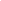 •        Радынова О.П. Музыка о животных и птацах.•        Радынова О.П. Настроение, чувства в музыке.•        Радынова О.П. Песни, танцы, марш.•        Радынова О.П. Природа и музыка.•        Радынова О.П. Сказка в музыке. Музыкальные инструменты.•        Мерзлякова С.И. Учим петь детей 3-4 лет.•        Мерзлякова С.И. Учим петь детей 4-5 лет.•        Мерзлякова С.И. Учим петь детей 5-6 лет.•        Мерзлякова С.И. Учим петь детей 6-7 лет.•        Комарова Т.С. Детское художественное творчество. Для работы с детьми 2-7 лет.•        Комарова Т.С. Изобразительная деятельность в детском саду. Младшая группа (3-4 года).•        Комарова Т.С. Изобразительная деятельность в детском саду. Средняя группа (4-5 лет).•        Комарова Т.С. Изобразительная деятельность в детском саду. Старшая группа (5-6 лет).•        Комарова Т.С. Изобразительная деятельность в детском саду. Подготовительная к школе группа (6-7 лет).•        Комарова Т.С. Развитие художественных способностей дошкольников.•        Куцакова Л.В. Конструирование из строительного материала: Средняя группа (4-5 лет).•        Куцакова Л.В. Конструирование из строительного материала: Старшая группа (5-6 лет).•        Куцакова Л.В. Конструирование из строительного материала: Подготовительная к школе группа (6-7 лет).Д.Н. Колдина Лепка (2-3 года)Д.Н. Колдина Аппликация (2-3 года)Д.Н. Колдина Рисование (2-3 года)Физическое развитие:•        Борисова М. М. Малоподвижные игры и игровые упражнения. Для занятий с детьми 3-7 лет.•        Пензулаева Л. И. Физическая культура в детском саду: Младшая группа (3-4 года).•        Пензулаева Л. И. Физическая культура в детском саду: Средняя группа (4-5 лет).•        Пензулаева Л. И. Физическая культура в детском саду: Старшая группа (5-6 лет).•        Пензулаева Л. И. Физическая культура в детском саду: Подготовительная к школе группа (6-7 лет).•        Пензулаева Л. И. Оздоровительная гимнастика: комплексы упражнений для детей 3-7 лет.•        Сборник подвижных игр / Автор-сост. Э. Я. Степаненкова.•        Алябьева Е.А. Нескучная гимнастика. Тематическая утренняя гимнастика, зарядка для детей 5-7 лет.•        Коновалова Н.Г. Профилактика нарушения осанки у детей•        Коновалова Н.Г. Профилактика плоскостопия у детей.•        Литвинова О.М., Лесина А.В. Оздоровительная гимнастика.•        Т.Е. Харченко Утренняя гимнастика (2-3 года)Развитие игровой деятельности:•        Губанова Н. Ф. Развитие игровой деятельности. Младшая группа (3-4 года).•        Губанова Н.Ф. Развитие игровой деятельности. Средняя группа. (4-5 лет).Взаимодействие детского сада с семьей:•        Прищепа С.С., Шатверян Т.С. Сотрудничество детского сада и семьи в физическом воспитании дошкольников.•        Прищепа С.С., Шатварян Т.С. Партнерство дошкольной организации и семьи.Коррекционно-развивающая работа:•        Каше Г. А., Филичева Т. Б., Чиркина Г. В. Программа воспитания и обучения детей с фонетико-фонематическим недоразвитием речи (7 год жизни).•        Каше Г.А. Подготовка к школе детей с недостатками речи: Пособие для логопеда.•        Филичева Т.Б., Чиркина Г.В. Программа логопедической работы по преодолению фонетико-фонематического недоразвития у детей.•        Ефименкова Л.Н., Г.Г.Мисаренко. Организация и методы коррекционной работы логопеда на школьном логопункте.•        Васильева С.А. Рабочая тетрадь по развитию речи дошкольников.•        Брежнева Е.А., Брежнев Н.В. «Хочу всё знать» Рабочая тетрадь по развитию речи детей старшего  дошкольного возраста с методическими рекомендациями. Часть I Мир вокруг.•        Брежнева Е.А., Брежнев Н.В. «Хочу всё знать» Рабочая тетрадь по развитию речи детей старшего дошкольного возраста с методическими рекомендациями Часть II Мир человека.•        Соколова Н.В. Рабочая тетрадь по обучению чтению дошкольников. (Дошкольное воспитание и обучение. Приложение к журналу «Воспитание школьников». Вып. 6.)•        Васильева С.А., Соколова Н.В.. Логопедические игры для дошкольников.2. Наглядно-дидактические пособия:•        Комплекты для оформления родительских уголков различной тематики.•        Серии тематических картин («Мир в картинках», «Рассказы по картинкам», «Правила дорожного движения», «Сказки», «Животные», «Професии», «Спорт» и т.п.).•        Тематические плакаты.•        Серия «Грамматика в картинках»: «Антонимы. Глаголы»; «Антонимы. Прилагательные»; «Говори правильно»; «Множественное число»; «Многозначные слова»; «Один – много»; «Словообразование»; «Ударение».•        Серия «Народное искусство – детям»: «Городецкая роспись», «Хохломская роспись», «Сказочная гжель», «Каргопольская игрушка», «Филимоновская игрушка», «Дымковская игрушка», «Полхом-Майдан».•        Прикладная методическая продукция: карточки, тестовые задания, графики, схемы, чертежи, рисунки, карты, иллюстрации, модели, тематическая подборка материала (текстового и наглядно-иллюстративного).•        Аудио- и видеоматериалы: диафильмы, видеоролики, аудиозаписи.•        Электронные образовательные ресурсы: мультимедийные презентации, мультимедийные дидактические пособия, интерактивные развивающие пособия.